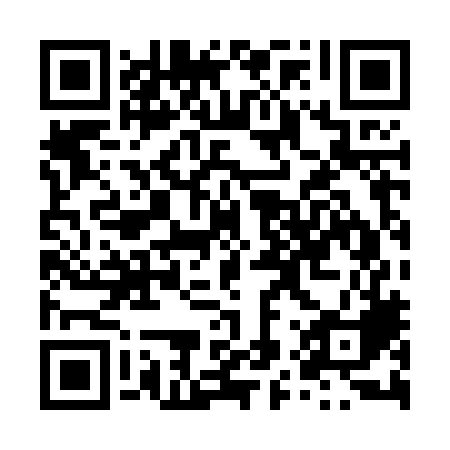 Ramadan times for Tohera, EstoniaMon 11 Mar 2024 - Wed 10 Apr 2024High Latitude Method: Angle Based RulePrayer Calculation Method: Muslim World LeagueAsar Calculation Method: HanafiPrayer times provided by https://www.salahtimes.comDateDayFajrSuhurSunriseDhuhrAsrIftarMaghribIsha11Mon4:324:326:4712:304:096:156:158:2112Tue4:294:296:4412:304:116:176:178:2413Wed4:264:266:4112:304:136:196:198:2614Thu4:234:236:3812:294:156:226:228:2915Fri4:204:206:3512:294:176:246:248:3216Sat4:164:166:3312:294:196:266:268:3417Sun4:134:136:3012:284:216:286:288:3718Mon4:094:096:2712:284:226:316:318:4019Tue4:064:066:2412:284:246:336:338:4320Wed4:034:036:2112:284:266:356:358:4521Thu3:593:596:1812:274:286:386:388:4822Fri3:553:556:1512:274:306:406:408:5123Sat3:523:526:1212:274:326:426:428:5424Sun3:483:486:1012:264:336:446:448:5725Mon3:453:456:0712:264:356:476:479:0026Tue3:413:416:0412:264:376:496:499:0327Wed3:373:376:0112:254:396:516:519:0628Thu3:333:335:5812:254:406:546:549:0929Fri3:293:295:5512:254:426:566:569:1230Sat3:253:255:5212:254:446:586:589:1631Sun4:214:216:491:245:458:008:0010:191Mon4:174:176:471:245:478:038:0310:222Tue4:134:136:441:245:498:058:0510:263Wed4:094:096:411:235:508:078:0710:294Thu4:054:056:381:235:528:098:0910:335Fri4:004:006:351:235:548:128:1210:366Sat3:563:566:321:235:558:148:1410:407Sun3:513:516:291:225:578:168:1610:448Mon3:473:476:271:225:598:198:1910:479Tue3:423:426:241:226:008:218:2110:5110Wed3:373:376:211:216:028:238:2310:55